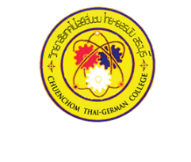 เลขประจำตัวผู้สมัคร                   			    วิทยาลัยเทคโนโลยีชื่นชม ไทย – เยอรมัน สระบุรีใบสมัครเพื่อเข้าศึกษาต่อระดับ         ประกาศนียบัตรวิชาชีพ (ปวช.)และประกาศนียบัตรวิชาชีพชั้นสูง (ปวส.)  ประจำปีการศึกษา...............ชื่อผู้สมัคร นาย/นาง/นางสาว............................................นามสกุล....................................................เลขบัตรประชาชน เกิดวันที่................เดือน..............................พ.ศ..................สัญชาติ.....................ศาสนา...................สถานที่ติดต่อได้สะดวกที่สุด  บ้านเลขที่...............หมู่ที่...........หมู่บ้าน..............................................ตรอก/ซอย..........................................ถนน......................................ตำบล/แขวง................................อำเภอ/เขต..............................................จังหวัด.....................................รหัสไปรษณีย์.......................              หมายเลขโทรศัพท์...............................................โทรศัพท์(มือถือ)....................................................กำลังศึกษา ระดับชั้น               มัธยมศึกษาปีที่ 3                     มัธยมศึกษาปีที่ 6                           โรงเรียนเดิม.................................................อำเภอ...................................จังหวัด..............................ข้าพเจ้ามีความประสงค์ จะสมัครในสาขาวิชา (เลือกสาขาเรียน)              ช่างยนต์                      ช่างไฟฟ้ากำลังและอิเล็กทรอนิกส์                            บัญชี		         คอมพิวเตอร์ธุรกิจ                          การโรงแรมและท่องเที่ยวข้าพเจ้าได้นำหลักฐานมายื่นพร้อมใบสมัคร ดังนี้       สำเนาระเบียนแสดงผลการเรียน         รูปถ่ายหน้าตรง ขนาด 1 นิ้ว จำนวน 2 รูป (รูปถ่ายไม่เกิน 6 เดือน)        สำเนาทะเบียนบ้านนักศึกษา                 สำเนาบัตรประชาชนนักศึกษา        สำเนาบัตรประชาชนบิดา-มารดา           สำเนาทะเบียนบ้านบิดา-มารดาข้าพเจ้าขอรับรองว่าหลักฐาน และข้อมูลในการสมัครนี้เป็นความจริงทุกประการ					ลงชื่อ........................................ผู้สมัคร					     (...............................................)                                                                          ………/…………./…………..ใบมอบตัววิทยาลัยเทคโนโลยีชื่นชม ไทย – เยอรมัน สระบุรี                                                                                           เขียนที่.......................................................						วันที่..............เดือน............................พ.ศ...........	ข้าพเจ้า(ชื่อผู้ปกครอง) ..............................................................................(อายุ).................ปีอาชีพ...................................ตั้งบ้านเรือนอยู่บ้านเลขที่.....................หมู่ที่..........ถนน.........................ตำบล....................................อำเภอ.............................................จังหวัด.............................................ขอทำใบมอบตัว..................................................ให้เป็นนักศึกษาของ................................................จังหวัด......................................ไว้ต่อผู้อำนวยการ/อาจารย์ใหญ่    โดยมอบรับเป็นผู้ปกครองของ...............................................ซึ่งเกี่ยวข้องเป็น......................................ของ........................................	โดยข้าพเจ้าขอรับผิดชอบในเรื่องต่างๆ ของ..........................................................................ทั้งในด้านความประพฤติ  การเล่าเรียน  และพยายามตักเตือนให้ประพฤติตามคำสอน ข้อบังคับและระเบียบวินัย  ของสถานศึกษาด้วยดีทุกประการ และข้าพเจ้ายินดีรับผิดชอบชำระเงินบำรุงการศึกษา ค่าหน่วยกิต  ค่าใช้จ่ายๆ ของ................................................และถ้าหาก.............................................ทำความเสียหายใดๆเกี่ยวกับทรัพย์สินของบุคคลใด หรือทางสถานศึกษา ข้าพเจ้าชดใช้ค่าเสียหายที่เกิดขึ้นนั้นทุกกรณี	อนึ่ง  ข้าพเจ้าได้อ่านและเข้าใจระเบียบข้อบังคับต่างๆ ของสถานศึกษาแห่งนี้ เป็นอย่างดี และมีความเห็นชอบทุกประการ จึงได้มอบตัว.....................................................พร้อมหลักฐานสำเนาใบสุทธิ หรือ รบ. สำเนาทะเบียนบ้าน ให้เข้าเป็นนักศึกษาของสถานศึกษาแห่งนี้ ตั้งแต่วันนี้เป็นต้นไป					ลงชื่อ...................................................ผู้ปกครอง                                                                    ลงชื่อ...................................................พยาน					ลงชื่อ...................................................ผู้รับสมัครเลขประจำตัวผู้สมัคร                   			    วิทยาลัยเทคโนโลยีชื่นชม ไทย – เยอรมัน สระบุรีใบสมัครเพื่อเข้าศึกษาต่อระดับ                                     ประกาศนียบัตรวิชาชีพชั้นสูง (ปวส.) ประจำปีการศึกษา...............ชื่อผู้สมัคร นาย/นาง/นางสาว............................................นามสกุล....................................................เลขบัตรประชาชน       2.   เกิดวันที่................เดือน..............................พ.ศ..................สัญชาติ.....................ศาสนา...................        3.  สถานที่ติดต่อได้สะดวกที่สุด  บ้านเลขที่...............หมู่ที่...........หมู่บ้าน..............................................ตรอก/ซอย..........................................ถนน......................................ตำบล/แขวง................................อำเภอ/เขต..............................................จังหวัด.....................................รหัสไปรษณีย์.......................              หมายเลขโทรศัพท์...............................................โทรศัพท์(มือถือ)....................................................        4.  กำลังศึกษา ระดับชั้น               ประกาศนียบัตรวิชาชีพ                   มัธยมศึกษาปีที่ 6        5. โรงเรียนเดิม.................................................อำเภอ...................................จังหวัด..............................         6.ข้าพเจ้ามีความประสงค์ จะสมัครในสาขาวิชา (เลือกสาขาเรียน)              ช่างยนต์                      ช่างไฟฟ้ากำลังและอิเล็กทรอนิกส์                            บัญชี		         คอมพิวเตอร์ธุรกิจ                          การโรงแรมและท่องเที่ยว        7.ข้าพเจ้าได้นำหลักฐานมายื่นพร้อมใบสมัคร ดังนี้       สำเนาระเบียนแสดงผลการเรียน         รูปถ่ายหน้าตรง ขนาด 1 นิ้ว จำนวน 2 รูป (รูปถ่ายไม่เกิน 6 เดือน)        สำเนาทะเบียนบ้านนักศึกษา                 สำเนาบัตรประชาชนนักศึกษา        สำเนาบัตรประชาชนบิดา-มารดา          สำเนาทะเบียนบ้านบิดา-มารดาข้าพเจ้าขอรับรองว่าหลักฐาน และข้อมูลในการสมัครนี้เป็นความจริงทุกประการ					ลงชื่อ........................................ผู้สมัคร					     (...............................................)                                                                          ………/…………./………….      เลขประจำตัวผู้สมัคร                   			    วิทยาลัยเทคโนโลยีชื่นชม ไทย – เยอรมัน สระบุรีใบสมัครเพื่อเข้าศึกษาต่อระดับ                                     ประกาศนียบัตรวิชาชีพ (ปวช.) ประจำปีการศึกษา........................ชื่อผู้สมัคร นาย/นาง/นางสาว............................................นามสกุล..........................................เลขบัตรประชาชน       2.   เกิดวันที่................เดือน..............................พ.ศ..................สัญชาติ.....................ศาสนา...................        3.  สถานที่ติดต่อได้สะดวกที่สุด  บ้านเลขที่...............หมู่ที่...........หมู่บ้าน..............................................ตรอก/ซอย..........................................ถนน......................................ตำบล/แขวง................................อำเภอ/เขต..............................................จังหวัด.....................................รหัสไปรษณีย์.......................              หมายเลขโทรศัพท์...............................................โทรศัพท์(มือถือ)....................................................        4.  กำลังศึกษา ระดับชั้น               มัธยมศึกษาปีที่ 3                           5. โรงเรียนเดิม.................................................อำเภอ...................................จังหวัด..............................         6.ข้าพเจ้ามีความประสงค์ จะสมัครในสาขาวิชา (เลือกสาขาเรียน)              ช่างยนต์                      ช่างไฟฟ้ากำลังและอิเล็กทรอนิกส์                            บัญชี		         คอมพิวเตอร์ธุรกิจ                          การโรงแรมและท่องเที่ยว        7.ข้าพเจ้าได้นำหลักฐานมายื่นพร้อมใบสมัคร ดังนี้       สำเนาระเบียนแสดงผลการเรียน         รูปถ่ายหน้าตรง ขนาด 1 นิ้ว จำนวน 2 รูป (รูปถ่ายไม่เกิน 6 เดือน)        สำเนาทะเบียนบ้านนักศึกษา                 สำเนาบัตรประชาชนนักศึกษา        สำเนาบัตรประชาชนบิดา-มารดา          สำเนาทะเบียนบ้านบิดา-มารดาข้าพเจ้าขอรับรองว่าหลักฐาน และข้อมูลในการสมัครนี้เป็นความจริงทุกประการ					ลงชื่อ........................................ผู้สมัคร					     (...............................................)                                                                          ………/…………./………….                     